Автономная некоммерческая организация 
дополнительного профессионального образования 
«Сибирский многопрофильный институт непрерывного образования» (АНО ДПО «СМИНО»)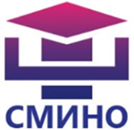 тел.: 8-953-805-03-46; сайт: www.smino.ru; e-mail: ano-dpo-smino@yandex.ru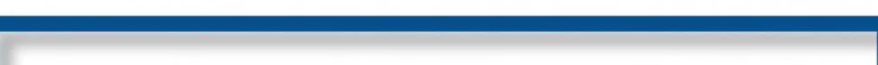 Информация для ДМШ, ДШИ, ДХШ, ДЮСШ, ДДТ 
Российской ФедерацииУважаемые коллеги!В законодательстве об образовании РФ произошли существенные изменения, связанные с усилением воспитательного компонента образовательной деятельности, что нашло отражение в новой редакции Федерального закона от 31.07.2020г. № 304-ФЗ «О внесении изменений в Федеральный закон «Об образовании в Российской Федерации» по вопросам воспитания обучающихся». Так, все образовательные организации РФ обязаны внести в реализуемые образовательные программы изменения, а именно, самостоятельно разработать и утвердить рабочую программу воспитания и календарный план воспитательной работы в срок не позднее 01.09.2021 года, а также проинформировать родителей (законных представителей) обучающихся об изменениях, внесенных в образовательные программы образовательных организаций (№ 304-ФЗ, ст.2).В целях оказания методической помощи образовательным организациям наш Институт подготовил новую практико-ориентированную программу курсов повышения квалификации «Практические аспекты проектирования и разработки рабочей программы воспитания в учреждениях дополнительного образования детей: алгоритм разработки и типичные затруднения» (36 ч.).В программе курсов:изучение нормативных документов, регламентирующих необходимость разработки рабочей программы воспитания и календарного плана воспитательной работы;рассмотрение общих нормативных требований к структуре и содержанию рабочей программы воспитания и календарного плана воспитательной работы;пошаговый практический разбор алгоритма проектирования рабочей программы воспитания и календарного плана воспитательной работы: от создания команды (рабочей группы) до его согласования и утверждения приказом директора.Вам будут предоставлены примерные образцы локальных актов и примеры оформления рабочей программы воспитания и календарного плана воспитательной работы для дальнейшего использования в работе Вашей образовательной организации.Итоговая работа по курсу – подготовленный обучающимся проекты: а) рабочей программы воспитания и календарного плана воспитательной работы, б) локальных актов (приказов), которые после завершения обучения можно будет внедрять в образовательный процесс Вашей организации.Руководитель и разработчик курсов: Урсегова Наталья Александровна, доцент ФГБОУ ВО «Новосибирский государственный педагогический университет», кандидат искусствоведения; член экспертной группы «Культура и искусство» Главной аттестационной комиссии Министерства образования и науки Новосибирской области, федеральный эксперт, имеющий право проведения экспертизы дополнительных профессиональных программ повышения квалификации, размещенных на Едином федеральном портале дополнительного профессионального педагогического образования.Начало обучения: по мере формирования группы (или индивидуальное обучение)  Режим занятий: свободный, предполагает обучение в комфортном темпе и режимСроки обучения: 36 ч. – одна неделя; Стоимость обучения – 3500 рублей/ 1 чел.Выдаваемый документ: удостоверение о повышении квалификацииКонсультации по вопросам заключения договор на обучение:по телефону и WhatsApp: 8-953-805-03-46, 8-953-805-03-56эл. почта: ano-dpo-smino@yandex.ruМы работаем для вас ежедневно в Новосибирске с 9:00 до 18:00 (МСК+4)  Заявка на групповое обучение от: ________________________________________Наименование организации по Уставу (полное и краткое)Наименование программы: Количество часов: 36/72Сроки обучения (примерные): с 00.00.0000   по 00.00.0000Варианты оплаты (выбрать): 100% предоплата; 50% предоплатаРеквизиты организации для заключения договора: ФИО директора, на основании чего действует, банковские и иные реквизитыПеречень документов на обучающихся, необходимый для заключения договора(на каждого формируем папку со сканами документов:Необходимо прислать скан-копии для каждого обучающегося.На каждого обучающегося сформировать отдельную папку со сканами документов:Согласие на обработку персональных данных (лично подписанный, скан)Документ об образовании вуз/ссуз (скан)Документ о смене фамилии, при условии, что в паспорте и дипломе фамилии не совпадают (скан)Индивидуальная анкета-заявка поступающего на программу профессиональной переподготовки/повышения квалификации в АНО ДПО «СМИНО»Если у Вас возникнут трудности при заполнении анкеты или выборе программы, то обращайтесь по телефону или пишите на WhatsApp: 8-953-805-03-46; 8-953-805-03-56.Перечень документов на обучающихся, необходимый для заключения договора и выставления Счета (на каждого формируем папку со сканами документов):Необходимо прислать скан-копии для каждого обучающегося.Согласие на обработку персональных данных (лично подписанный, скан)Документ об образовании вуз/ссуз (скан)Документ о смене фамилии, при условии, что в паспорте и дипломе фамилии не совпадают (скан)Заявление на зачисление (при оплате от физического лица)Скан-копия СНИЛС! Заполнить и отправить на электронную почту: ano-dpo-smino@yandex.ruФИО обучающихся (полностью)Должность в организацииЛичный e-mailМобильный телефон для контактаСНИЛСОбразование (среднее профессиональное / высшее)Петрова Нина ИвановнаПреподаватель фортепианоНаименование программыКоличество часовОплата договора (указываем кто оплачивает, юр. лицо или физ. лицо)Реквизиты организации для составления договора (заполняем, если оплата от юридического лица) Фамилия, имя отчество 
обучающегосяПаспортные данные, прописка/регистрация обучающегося; 
дата рождения (для физических лиц)Город Телефон мобильныйe-mail на каждого обучающихся (персональный)Место работы, должностьСНИЛС обучающегосяОбразование (полное название ССУЗа/ВУЗа), специальность, квалификация; серия и № диплома; год окончанияЖелаемый срок обучения Комментарии (пожелания в свободной форме)